ТЕРРИТОРИАЛЬНАЯ ИЗБИРАТЕЛЬНАЯ КОМИССИЯБЕЛОЯРСКОГО РАЙОНАПРЕСС-РЕЛИЗ20.03.2019											№22По результатам конкурса на лучший плакат «Будущее страны – моё будущее» организована выставка.                 В 2007 году Центральной избирательной комиссией России принято решение проводить День молодого избирателя в российских регионах. Ежегодно в Соруме проходят мероприятия, приуроченные к этой дате. И этот год не стал исключением.  Выставка лучших плакатов на тему «Будущее страны – моё будущее» прошла в Центре культуры и спорта. 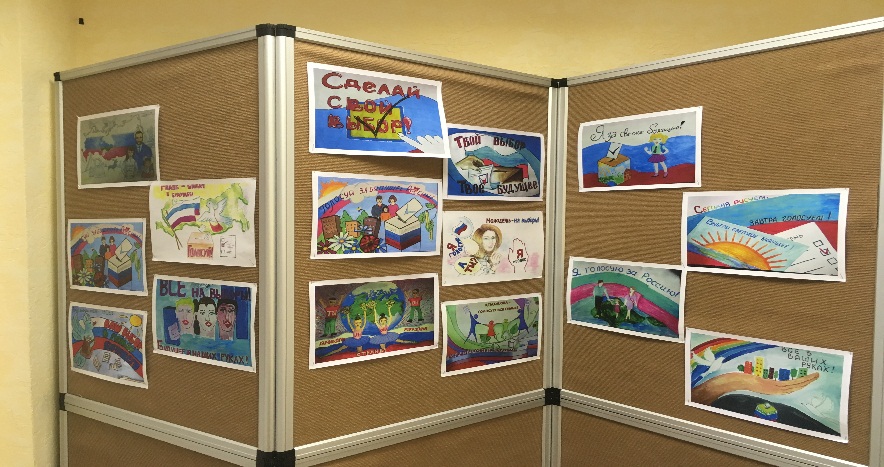  В мероприятии приняли участие учащиеся старших классов СОШ п. Сорум. Привлечение внимания к выборам, повышение гражданской ответственности и   формирование активной жизненной позиции молодых людей – вот те цели, которые ставили перед собой организаторы мероприятия.  Будущее поколение вправе решать вопросы своей страны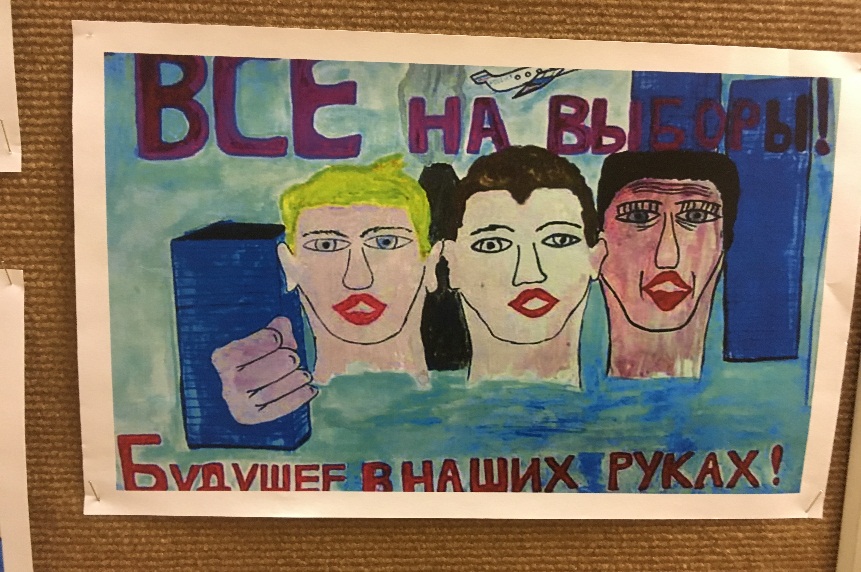 